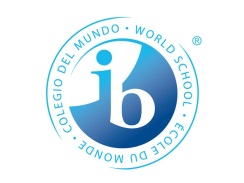 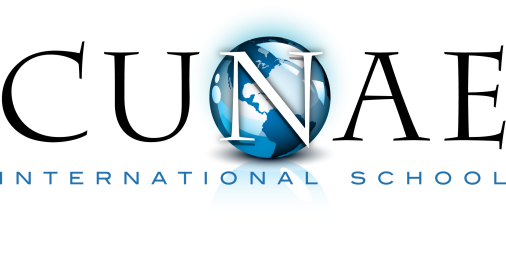 Summer Camp Registration Form      Fees, Refund Policy & CancellationsAll fees must be paid with registration applications. Please make checks payable to Cunae International School.  Return your completed forms and check payable to Cunae International School to:  5655 Creekside Forest Drive, The Woodlands TX 77389. Withdrawal from a camp must occur prior to June 25th of the given camp year for a full refund less a $30 administrative fee. All refund requests must be made in writing to the school NO REFUNDS WILL BE GIVEN AFTER June 25th FOR ANY REASON. Should it become necessary for a camp to be changed or cancelled by the school, a full refund will be made.  Cancellations will not be decided until the week prior to the camp.Lunch & ClothingAll students must bring a cold sack lunch with drink(s) and snack.  Please ensure appropriate closed toe footwear and clothing is provided. Hats, sunscreen and mosquito repellent are also encouraged.Parent/Guardian   					             Name:                                                                                                           Address:                  Home phone:                                                                                              Cell phone:           Email:                                                                                                           Alternate contact:Emergency InformationPerson to be contacted:					 Relationship Home phone:                                                                                              Cell phone:           Email:                                                                                                           Alternate contact:Signature Requirement1. The school officials are authorized to take whatever action is deemed necessary in their judgment for the health and safety of my child in the event of an accident.  The school is not financially responsible for the emergency care and/or for the transport of my child to a medical facility. 2. The school reserves the right to dismiss any student who in conduct, industry, or progress proves not in harmony with school standards and policies. 3. I understand that no tuition refunds may be made after June 25.4. Cunae International School has my permission to use my child’s photograph in its various print and online media.      5. I am responsible for the fees associated with the summer camp my child is attending. 6. I hereby give consent for my child to be transported and supervised by Cunae International School employees under the following circumstances:	     Emergency care                 Emergency Evacuation (see emergency preparedness plan)              Field trips    7. I hereby 		give		do not give, consent for my child to participate in field trips. 8. I hereby authorise Cunae International School to allow my child to leave the school ONLY with the following persons. Children will only be released to a person designated by the parent/guardian after verification of ID.Name							NameRelationship							RelationshipPhone number						Phone number9. Release and Waiver of Liability : DISCLAIMER * Participation at Cunae International School will involve children, at times, using tools and equipment in a cooperative workshop setting; be exposed to the outside environments for play and undertaking projects; and engage in extra-curricular off campus activities. It is understood and expressly agreed to by the Parent/Guardian that by your child being enrolled in Cunae International School, the Parent/Guardian releases, indemnifies, and holds harmless Cunae International School and its', staff, employees, and volunteers from any liability of any kind for damages and/or injuries incurred in connection with the students in attendance. The Parent/Guardian understands that while Cunae International School makes all efforts to ensure a safe and secure environment, students may be exposed to non-negligent hazards (critters, ants, falling over, weather related hazards), and accepts the risks inherent in their child learning life skills in a hands-on learning environment.Signature 							  Date Child 1: Name Age:Allergies/Medicine:Please Highlight:  Session 1     or      Session 2Half days     or      Full daysChild 1: Name Age:Allergies/Medicine:Please Highlight:  Session 1     or      Session 2Half days     or      Full daysChild 1: Name Age:Allergies/Medicine:Please Highlight:  Session 1     or      Session 2Half days     or      Full days